Chapter 5:  pp. 77-85List at least 4 different roles of proteins.________________________________________________________________________________________________ How many kinds of amino acids are there?_____________________________Label the five basic parts of an amino acid.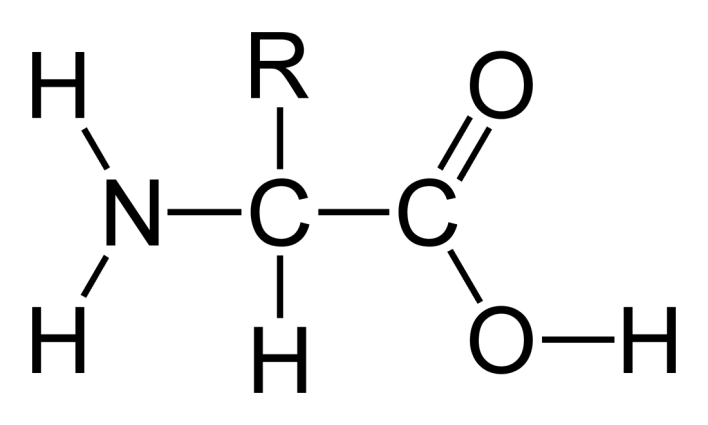 Some side chains are polar and some are nonpolar.  How can you tell the difference? _______________________________________________________________________________________________________________________What kind of bond joins amino acids together in a polypeptide?________________________________________________________________Who determined the sequence of the first protein? ________________________Explain what the primary structure of a protein is: _________________________________________________________________________________________What role do genes play in the primary structure of a protein? _______________________________________________________________________________ Name two types of secondary structure:________________________________________________________________________________________________Name four bonds that help determine tertiary structure: ____________________________________________________________________________________What is the difference between tertiary and quaternary structure? ____________ ________________________________________________________________________________________________________________________________Define denaturation: _____ _________________________________________________________________________________________________________Name two things that can denature proteins? ____________________________Describe the role of chaperonins: ____________________________________________________________________________________________________Why haven’t scientists discovered the “rules” to protein folding by now? ________________________________________________________________________________________________________________________________